ACCIDENT/INJURY/ILLNESS INVESTIGATION REPORT(FORM TO BE USED TO DOCUMENT NEAR MISSES ALSO)ACCIDENT/INJURY/ILLNESS INVESTIGATION REPORT(FORM TO BE USED TO DOCUMENT NEAR MISSES ALSO)ACCIDENT/INJURY/ILLNESS INVESTIGATION REPORT(FORM TO BE USED TO DOCUMENT NEAR MISSES ALSO)ACCIDENT/INJURY/ILLNESS INVESTIGATION REPORT(FORM TO BE USED TO DOCUMENT NEAR MISSES ALSO)ACCIDENT/INJURY/ILLNESS INVESTIGATION REPORT(FORM TO BE USED TO DOCUMENT NEAR MISSES ALSO)ACCIDENT/INJURY/ILLNESS INVESTIGATION REPORT(FORM TO BE USED TO DOCUMENT NEAR MISSES ALSO)ACCIDENT/INJURY/ILLNESS INVESTIGATION REPORT(FORM TO BE USED TO DOCUMENT NEAR MISSES ALSO)Employee Name:                                                                                                  Date of Injury/Illness:   /  /    Social Security #:                                                                                                  Department:      Employee Name:                                                                                                  Date of Injury/Illness:   /  /    Social Security #:                                                                                                  Department:      Employee Name:                                                                                                  Date of Injury/Illness:   /  /    Social Security #:                                                                                                  Department:      Employee Name:                                                                                                  Date of Injury/Illness:   /  /    Social Security #:                                                                                                  Department:      Employee Name:                                                                                                  Date of Injury/Illness:   /  /    Social Security #:                                                                                                  Department:      Employee Name:                                                                                                  Date of Injury/Illness:   /  /    Social Security #:                                                                                                  Department:      Employee Name:                                                                                                  Date of Injury/Illness:   /  /    Social Security #:                                                                                                  Department:      Employee Required:    First-Aid Only    Medical Treatment    Fatality    /  /     (date of death)    OSHA RecordableEmployee Required:    First-Aid Only    Medical Treatment    Fatality    /  /     (date of death)    OSHA RecordableEmployee Required:    First-Aid Only    Medical Treatment    Fatality    /  /     (date of death)    OSHA RecordableEmployee Required:    First-Aid Only    Medical Treatment    Fatality    /  /     (date of death)    OSHA RecordableEmployee Required:    First-Aid Only    Medical Treatment    Fatality    /  /     (date of death)    OSHA RecordableEmployee Required:    First-Aid Only    Medical Treatment    Fatality    /  /     (date of death)    OSHA RecordableEmployee Required:    First-Aid Only    Medical Treatment    Fatality    /  /     (date of death)    OSHA RecordableCompleted Industrial Commission Form 19 and forwarded copies to Human Resource Services and Office of Safety?Completed Industrial Commission Form 19 and forwarded copies to Human Resource Services and Office of Safety?Completed Industrial Commission Form 19 and forwarded copies to Human Resource Services and Office of Safety? Attached “Attending Physician Form” from Student Health Service? Attached “Attending Physician Form” from Student Health Service? Attached “Attending Physician Form” from Student Health Service? Attached “Attending Physician Form” from Student Health Service? Went to Gove Student Health Center?  If not why?   Went to Gove Student Health Center?  If not why?   Went to Gove Student Health Center?  If not why?   Will follow-up or referral treatment be needed?  If so, where? Will follow-up or referral treatment be needed?  If so, where? Will follow-up or referral treatment be needed?  If so, where? Will follow-up or referral treatment be needed?  If so, where? Injury/Illness caused employee to miss work or to have restricted duties?  Injury/Illness caused employee to miss work or to have restricted duties?  Injury/Illness caused employee to miss work or to have restricted duties?  Date employee is expected to return to work   /  /     Date employee is to be off restricted work   /  /     Date employee is expected to return to work   /  /     Date employee is to be off restricted work   /  /     Date employee is expected to return to work   /  /     Date employee is to be off restricted work   /  /     Date employee is expected to return to work   /  /     Date employee is to be off restricted work   /  /    Location of Accident (specify site):      Location of Accident (specify site):      Location of Accident (specify site):      Location of Accident (specify site):      Location of Accident (specify site):      Location of Accident (specify site):      Location of Accident (specify site):      Witnesses Name:      Witnesses Name:      Witnesses Name:      Witnesses Name:      Telephone Number: (   )     -    Telephone Number: (   )     -    Telephone Number: (   )     -    PROPERTY DAMAGE    Does not apply      Major       Serious       Minor     [  ] Vehicle      [   ] Equipment     [  ] Private Property PROPERTY DAMAGE    Does not apply      Major       Serious       Minor     [  ] Vehicle      [   ] Equipment     [  ] Private Property PROPERTY DAMAGE    Does not apply      Major       Serious       Minor     [  ] Vehicle      [   ] Equipment     [  ] Private Property PROPERTY DAMAGE    Does not apply      Major       Serious       Minor     [  ] Vehicle      [   ] Equipment     [  ] Private Property PROPERTY DAMAGE    Does not apply      Major       Serious       Minor     [  ] Vehicle      [   ] Equipment     [  ] Private Property PROPERTY DAMAGE    Does not apply      Major       Serious       Minor     [  ] Vehicle      [   ] Equipment     [  ] Private Property PROPERTY DAMAGE    Does not apply      Major       Serious       Minor     [  ] Vehicle      [   ] Equipment     [  ] Private Property Vehicle I.D:.                                                              Model:                           Model:                               Age:     (yrs) Driver’s License #:                                    Exp:   /  /    Vehicle I.D:.                                                              Model:                           Model:                               Age:     (yrs) Driver’s License #:                                    Exp:   /  /    Vehicle I.D:.                                                              Model:                           Model:                               Age:     (yrs) Driver’s License #:                                    Exp:   /  /    Equipment I.D.:        Model:                                   Type:                           Age:     (yrs) Equipment I.D.:        Model:                                   Type:                           Age:     (yrs) Equipment I.D.:        Model:                                   Type:                           Age:     (yrs) Equipment I.D.:        Model:                                   Type:                           Age:     (yrs) Employee Description of Accident/Incident (to be completed by injured/ill employee):      Describe injury/illness:How did it happen?(use separate sheet, if additional space is needed)Employee’s Signature:                                                                                                   Telephone: (   )     -        Date:  /  /    Employee Description of Accident/Incident (to be completed by injured/ill employee):      Describe injury/illness:How did it happen?(use separate sheet, if additional space is needed)Employee’s Signature:                                                                                                   Telephone: (   )     -        Date:  /  /    Employee Description of Accident/Incident (to be completed by injured/ill employee):      Describe injury/illness:How did it happen?(use separate sheet, if additional space is needed)Employee’s Signature:                                                                                                   Telephone: (   )     -        Date:  /  /    Employee Description of Accident/Incident (to be completed by injured/ill employee):      Describe injury/illness:How did it happen?(use separate sheet, if additional space is needed)Employee’s Signature:                                                                                                   Telephone: (   )     -        Date:  /  /    Employee Description of Accident/Incident (to be completed by injured/ill employee):      Describe injury/illness:How did it happen?(use separate sheet, if additional space is needed)Employee’s Signature:                                                                                                   Telephone: (   )     -        Date:  /  /    Employee Description of Accident/Incident (to be completed by injured/ill employee):      Describe injury/illness:How did it happen?(use separate sheet, if additional space is needed)Employee’s Signature:                                                                                                   Telephone: (   )     -        Date:  /  /    Employee Description of Accident/Incident (to be completed by injured/ill employee):      Describe injury/illness:How did it happen?(use separate sheet, if additional space is needed)Employee’s Signature:                                                                                                   Telephone: (   )     -        Date:  /  /    Name & Title of person most directly responsible for employee involved in accident (Supervisor):Name:                                                                         Title:                                                 Telephone: (   )     -          Date:  /  /    Name & Title of person most directly responsible for employee involved in accident (Supervisor):Name:                                                                         Title:                                                 Telephone: (   )     -          Date:  /  /    Name & Title of person most directly responsible for employee involved in accident (Supervisor):Name:                                                                         Title:                                                 Telephone: (   )     -          Date:  /  /    Name & Title of person most directly responsible for employee involved in accident (Supervisor):Name:                                                                         Title:                                                 Telephone: (   )     -          Date:  /  /    Name & Title of person most directly responsible for employee involved in accident (Supervisor):Name:                                                                         Title:                                                 Telephone: (   )     -          Date:  /  /    Name & Title of person most directly responsible for employee involved in accident (Supervisor):Name:                                                                         Title:                                                 Telephone: (   )     -          Date:  /  /    Name & Title of person most directly responsible for employee involved in accident (Supervisor):Name:                                                                         Title:                                                 Telephone: (   )     -          Date:  /  /    IMMEDIATE CAUSE(s)  Equipment                       Personnel    Environment                    Mgt.  Hazardous Conditions     Unsafe ActIMMEDIATE CAUSE(s)  Equipment                       Personnel    Environment                    Mgt.  Hazardous Conditions     Unsafe ActExplain:      Explain:      Explain:      Explain:      Explain:      BASIC CAUSE & CONTRIBUTING FACTOR(s)  Environmental conditions      Personnel Hazardous conditions            Management Lack of safety instruction & trainingBASIC CAUSE & CONTRIBUTING FACTOR(s)  Environmental conditions      Personnel Hazardous conditions            Management Lack of safety instruction & trainingExplain:       Explain:       Explain:       Explain:       Explain:       CORRECTIVE ACTION:I have taken the following,Temporary / Permanent immediate actions to reduce recurrence.CORRECTIVE ACTION:I have taken the following,Temporary / Permanent immediate actions to reduce recurrence.Explain:       Explain:       Explain:       Explain:       Explain:       I recommend the following actions(s) to prevent recurrence; and anticipate completion by:    /  /    Department Head’s Comments:  (Appropriateness of Cause & Corrective Action)      Department Head’s Comments:  (Appropriateness of Cause & Corrective Action)      Department Head’s Comments:  (Appropriateness of Cause & Corrective Action)      Department Head’s Comments:  (Appropriateness of Cause & Corrective Action)      Department Head’s Comments:  (Appropriateness of Cause & Corrective Action)      Signature:___________________________________Title:                                               Telephone: (   )     -          Date:  /  /    Signature:___________________________________Title:                                               Telephone: (   )     -          Date:  /  /    Corrective Action/Follow up By Department Head:       Corrective Action/Follow up By Department Head:       Corrective Action/Follow up By Department Head:       Corrective Action/Follow up By Department Head:       Corrective Action/Follow up By Department Head:       Corrective Action/Follow up By Department Head:       Date:    /  /    Reviewed by Office of Safety:      Reviewed by Office of Safety:      Reviewed by Office of Safety:      Reviewed by Office of Safety:      Reviewed by Office of Safety:      Reviewed by Office of Safety:      Date:    /  /    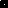 